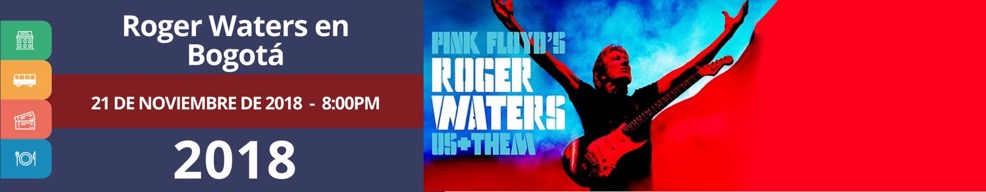 MINIMO  2 PASAJEROS EN ADELANTE LA TARIFA INCLUYE:Traslado Aeropuerto – Hotel en servicio regular 02 noches de alojamiento en el hotel elegido con desayuno Incluido Traslado Hotel – al lugar del evento (Estadio El Campin)  en servicio regularBoleta de entrada al concierto según localidad elegida entre ( Occ/Ori Baja) **Traslado Hotel – Aeropuerto en servicio RegularAPLICACIÓN DEL PROGRAMA Código del programa : PV-2BOGRWUT-C2ETarifas comisionables Precios en dólares por persona Vigencia del programa: 20 al 22 de noviembre de 2018 
Vigencia de compra:  Hasta  el  30 de agosto de 2018 o hasta agotar existencia de boletería por parte del organizador del evento. Aplica Suplemento por vuelos llegando o saliendo en horarios nocturnos Tarifas aplican para mínimo 2 pasajeros viajando juntosAplica suplemento para servicios privados de US$75 P/P para pasajero viajando solo y de US$23 P/P de 2 personas en adelante. Tarifas sujetas a cambios sin previo aviso. 
NOTAS IMPORTANTEES Las boletas se comprarán únicamente bajo solicitud. ** / Boleta se garantiza con pago inmediato.El pasajero se regresa del concierto por su cuenta al hotel.Precios aplican hasta agotar existencias por parte de los organizadores del evento.Panamericana de Viajes Ltda. No se hace responsable por cambios, cancelaciones o incumplimiento en la programación o ejecución del Concierto, solo actuamos como intermediarios en la promoción del ConciertoNo es permitido el ingreso de menores de 18 años al eventoACTUALIZACIÓN 15 MAYO 2018MAMAPA DEL EVENTO 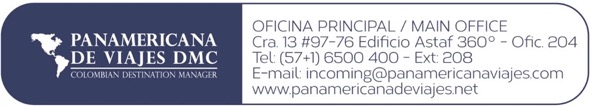 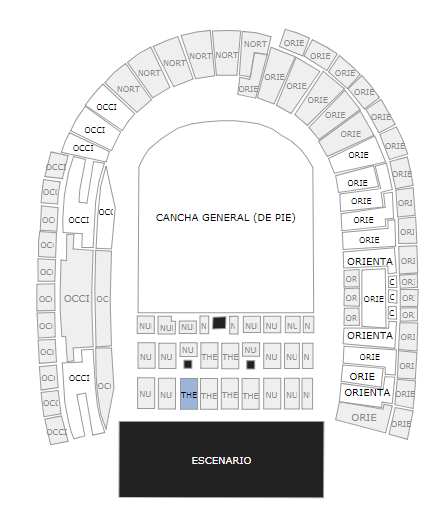 HOTEL BOGOTÁ LOCALIDAD ORIENTAL / OCCIDENTAL BAJA **LOCALIDAD ORIENTAL / OCCIDENTAL BAJA **LOCALIDAD ORIENTAL / OCCIDENTAL BAJA **LOCALIDAD ORIENTAL / OCCIDENTAL BAJA **LOCALIDAD ORIENTAL / OCCIDENTAL BAJA **LOCALIDAD ORIENTAL / OCCIDENTAL BAJA **HOTEL BOGOTÁ SGLNt. AdDBLNt. AdTPLNt. AdGHL Style Belvedere 3*
Hab. Standard5556546833N/AN/ADann Norte 4*
Hab.Standard 565704733546029Dann Carlton 103  4*
Hab.Standard600884904447335GHL Collection Hamilton   4*
Hab. Standard  62510050350N/AN/ACasa Dann Carlton 5*
Hab. Standard6831295336551054